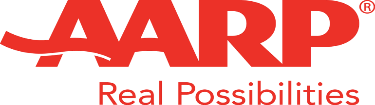 THE CHRONICLERALEIGH-WAKE COUNTY CHAPTER #3689P.O. Box 40411, Raleigh, NC. 27629http://AARPchapter3689.weebly.comKelly Vick – EditorJuly 18, 2019THE CHRONICLERALEIGH-WAKE COUNTY CHAPTER #3689P.O. Box 40411, Raleigh, NC. 27629http://AARPchapter3689.weebly.comKelly Vick – EditorJuly 18, 2019THE CHRONICLERALEIGH-WAKE COUNTY CHAPTER #3689P.O. Box 40411, Raleigh, NC. 27629http://AARPchapter3689.weebly.comKelly Vick – EditorJuly 18, 2019THE CHRONICLERALEIGH-WAKE COUNTY CHAPTER #3689P.O. Box 40411, Raleigh, NC. 27629http://AARPchapter3689.weebly.comKelly Vick – EditorJuly 18, 2019THE CHRONICLERALEIGH-WAKE COUNTY CHAPTER #3689P.O. Box 40411, Raleigh, NC. 27629http://AARPchapter3689.weebly.comKelly Vick – EditorJuly 18, 2019THE CHRONICLERALEIGH-WAKE COUNTY CHAPTER #3689P.O. Box 40411, Raleigh, NC. 27629http://AARPchapter3689.weebly.comKelly Vick – EditorJuly 18, 2019THE CHRONICLERALEIGH-WAKE COUNTY CHAPTER #3689P.O. Box 40411, Raleigh, NC. 27629http://AARPchapter3689.weebly.comKelly Vick – EditorJuly 18, 2019THE CHRONICLERALEIGH-WAKE COUNTY CHAPTER #3689P.O. Box 40411, Raleigh, NC. 27629http://AARPchapter3689.weebly.comKelly Vick – EditorJuly 18, 2019Message from our Historian (Thelma Blake)35 Years of community services to help enrich lives of others and ourselves. Congratulations chapter members.  Let us continue to socialize with a purpose.Our speaker for today isAudrey GallowayAssociate State Director for AARP North Carolina*****************************Chapter OfficersCo-Presidents    Gayle Gayton    Willi WebbVice President    Cordelia BlackwellSecretary    Wanda RichardsonCo-Treasurers    Geraldine Phillips    Marjorie Younger*****************************CommitteesCommunity Services (Oweida Cole)Fundraising (Lorrie Berlenbach)Historian (Thelma Blake)Legislative (Karen Clark)Membership (Karen Youmans)Nominating (Allan Younger)Program (Allan Younger)Sunshine (Claude Lee)Telephone (Pat Toothman)The Chronicle (Kelly Vick)Webmaster (Claudia Harris)Message from our Historian (Thelma Blake)35 Years of community services to help enrich lives of others and ourselves. Congratulations chapter members.  Let us continue to socialize with a purpose.Our speaker for today isAudrey GallowayAssociate State Director for AARP North Carolina*****************************Chapter OfficersCo-Presidents    Gayle Gayton    Willi WebbVice President    Cordelia BlackwellSecretary    Wanda RichardsonCo-Treasurers    Geraldine Phillips    Marjorie Younger*****************************CommitteesCommunity Services (Oweida Cole)Fundraising (Lorrie Berlenbach)Historian (Thelma Blake)Legislative (Karen Clark)Membership (Karen Youmans)Nominating (Allan Younger)Program (Allan Younger)Sunshine (Claude Lee)Telephone (Pat Toothman)The Chronicle (Kelly Vick)Webmaster (Claudia Harris)HAPPY 35th ANNIVERSARY!!!I am so pleased to share with you a congratulations message from National AARP.  It reads as follows:On your 35th Anniversary, we would like to extend our personal congratulations and best wishes to the officers, directors and members of your outstanding organization.  We are grateful for the efforts of your Chapter’s leaders and members over the past 35 years to achieve the goals of AARP in your community. You should take special pride—as we do—in the continued success of Chapters throughout the nation.  The members who founded your Chapter shared the vision of AARP’s founder, Dr. Ethel Percy, by bringing members together “To Serve, Not To Be Served”.  I know you share that commitment as well.Your Chapter’s information and education programs, legislative advocacy efforts and community service activities, all of which draw strength from the fellowship of your members, benefit not only AARP, but also your community, your state and the nation.  By pooling your talents and experience, partnering with your AARP State Office, and promoting the active engagement of your neighbors, you are giving back to society, accomplishing the mission of our Association and leaving a rich legacy for those who will follow.Congratulations and best wishes for your continued success. Sincerely,Catherine Alicia GeorgesAARP National Volunteer PresidentJo Ann Jenkins AARP Chief Executive OfficerHAPPY 35th ANNIVERSARY!!!I am so pleased to share with you a congratulations message from National AARP.  It reads as follows:On your 35th Anniversary, we would like to extend our personal congratulations and best wishes to the officers, directors and members of your outstanding organization.  We are grateful for the efforts of your Chapter’s leaders and members over the past 35 years to achieve the goals of AARP in your community. You should take special pride—as we do—in the continued success of Chapters throughout the nation.  The members who founded your Chapter shared the vision of AARP’s founder, Dr. Ethel Percy, by bringing members together “To Serve, Not To Be Served”.  I know you share that commitment as well.Your Chapter’s information and education programs, legislative advocacy efforts and community service activities, all of which draw strength from the fellowship of your members, benefit not only AARP, but also your community, your state and the nation.  By pooling your talents and experience, partnering with your AARP State Office, and promoting the active engagement of your neighbors, you are giving back to society, accomplishing the mission of our Association and leaving a rich legacy for those who will follow.Congratulations and best wishes for your continued success. Sincerely,Catherine Alicia GeorgesAARP National Volunteer PresidentJo Ann Jenkins AARP Chief Executive OfficerHAPPY 35th ANNIVERSARY!!!I am so pleased to share with you a congratulations message from National AARP.  It reads as follows:On your 35th Anniversary, we would like to extend our personal congratulations and best wishes to the officers, directors and members of your outstanding organization.  We are grateful for the efforts of your Chapter’s leaders and members over the past 35 years to achieve the goals of AARP in your community. You should take special pride—as we do—in the continued success of Chapters throughout the nation.  The members who founded your Chapter shared the vision of AARP’s founder, Dr. Ethel Percy, by bringing members together “To Serve, Not To Be Served”.  I know you share that commitment as well.Your Chapter’s information and education programs, legislative advocacy efforts and community service activities, all of which draw strength from the fellowship of your members, benefit not only AARP, but also your community, your state and the nation.  By pooling your talents and experience, partnering with your AARP State Office, and promoting the active engagement of your neighbors, you are giving back to society, accomplishing the mission of our Association and leaving a rich legacy for those who will follow.Congratulations and best wishes for your continued success. Sincerely,Catherine Alicia GeorgesAARP National Volunteer PresidentJo Ann Jenkins AARP Chief Executive OfficerHAPPY 35th ANNIVERSARY!!!I am so pleased to share with you a congratulations message from National AARP.  It reads as follows:On your 35th Anniversary, we would like to extend our personal congratulations and best wishes to the officers, directors and members of your outstanding organization.  We are grateful for the efforts of your Chapter’s leaders and members over the past 35 years to achieve the goals of AARP in your community. You should take special pride—as we do—in the continued success of Chapters throughout the nation.  The members who founded your Chapter shared the vision of AARP’s founder, Dr. Ethel Percy, by bringing members together “To Serve, Not To Be Served”.  I know you share that commitment as well.Your Chapter’s information and education programs, legislative advocacy efforts and community service activities, all of which draw strength from the fellowship of your members, benefit not only AARP, but also your community, your state and the nation.  By pooling your talents and experience, partnering with your AARP State Office, and promoting the active engagement of your neighbors, you are giving back to society, accomplishing the mission of our Association and leaving a rich legacy for those who will follow.Congratulations and best wishes for your continued success. Sincerely,Catherine Alicia GeorgesAARP National Volunteer PresidentJo Ann Jenkins AARP Chief Executive OfficerCOMMITTEE REPORTSCOMMITTEE REPORTSCOMMITTEE REPORTSCOMMITTEE REPORTSCOMMITTEE REPORTSCOMMUNITY SERVICE "If I cannot do great things, I can do small things in a great way” (Martin Luther King).  That's exactly the sentiments community service members feel when we are volunteering at our various assignments.  Some of us volunteered twice during the month of July.  In addition, on July 8th, Cathy Little, James Nelson, Claude Lee, Willi Webb, Carol Zimmerman and Oweida Cole, again participated at the Food Pantry.  The day was quite busy and we had assisted 22 clients before 11 a.m.  In addition to assisting clients, we also performed other tasks to include stocking shelves and arranging fresh picked vegetables.  (Please make sure you see pictures I have of the huge egg plants as well as the yellow squash and odd shaped cucumbers.) 
At our last meeting, I mentioned bringing toiletries and I am pleased to announce that James Nelson donated a huge bag last week that I immediately delivered to Healing Transition for men. The receptionist was so elated to receive such a huge amount of supplies. She stated that when the men first come to the center to go through the detoxification period, they have nothing in the way of toiletries or clothing. Yet another example of doing small things in a great way. Our June donation of $81 is sited for Urban Ministries, and our donation for this month will be going to Healing Transitions.

Please be aware that the Scholarship and the Community Service Annual Award Committees will not meet until September, as members have been periodically on vacation during the summer months.NOMINATINGWe have one vacancy for a Co-Secretary.  This person will be working in partnership with another co-secretary, and responsible for recording minutes of our chapter and board meetings.TELEPHONEPlease return phone calls by the Friday morning after the call as to whether you will be attending the meeting and eating lunch.  If you do not return the call, we will not count you for lunch.  The purpose of the Telephone Committee is to get a count for lunch to Atria’s staff the Friday before the next meeting.  If you need to cancel your lunch and can’t reach your caller, please call Pat Toothman (919-846-8477); because if you sign-up to eat lunch and do not come to the meeting, we will have to pay for your lunch.  COMMUNITY SERVICE "If I cannot do great things, I can do small things in a great way” (Martin Luther King).  That's exactly the sentiments community service members feel when we are volunteering at our various assignments.  Some of us volunteered twice during the month of July.  In addition, on July 8th, Cathy Little, James Nelson, Claude Lee, Willi Webb, Carol Zimmerman and Oweida Cole, again participated at the Food Pantry.  The day was quite busy and we had assisted 22 clients before 11 a.m.  In addition to assisting clients, we also performed other tasks to include stocking shelves and arranging fresh picked vegetables.  (Please make sure you see pictures I have of the huge egg plants as well as the yellow squash and odd shaped cucumbers.) 
At our last meeting, I mentioned bringing toiletries and I am pleased to announce that James Nelson donated a huge bag last week that I immediately delivered to Healing Transition for men. The receptionist was so elated to receive such a huge amount of supplies. She stated that when the men first come to the center to go through the detoxification period, they have nothing in the way of toiletries or clothing. Yet another example of doing small things in a great way. Our June donation of $81 is sited for Urban Ministries, and our donation for this month will be going to Healing Transitions.

Please be aware that the Scholarship and the Community Service Annual Award Committees will not meet until September, as members have been periodically on vacation during the summer months.NOMINATINGWe have one vacancy for a Co-Secretary.  This person will be working in partnership with another co-secretary, and responsible for recording minutes of our chapter and board meetings.TELEPHONEPlease return phone calls by the Friday morning after the call as to whether you will be attending the meeting and eating lunch.  If you do not return the call, we will not count you for lunch.  The purpose of the Telephone Committee is to get a count for lunch to Atria’s staff the Friday before the next meeting.  If you need to cancel your lunch and can’t reach your caller, please call Pat Toothman (919-846-8477); because if you sign-up to eat lunch and do not come to the meeting, we will have to pay for your lunch.  COMMUNITY SERVICE "If I cannot do great things, I can do small things in a great way” (Martin Luther King).  That's exactly the sentiments community service members feel when we are volunteering at our various assignments.  Some of us volunteered twice during the month of July.  In addition, on July 8th, Cathy Little, James Nelson, Claude Lee, Willi Webb, Carol Zimmerman and Oweida Cole, again participated at the Food Pantry.  The day was quite busy and we had assisted 22 clients before 11 a.m.  In addition to assisting clients, we also performed other tasks to include stocking shelves and arranging fresh picked vegetables.  (Please make sure you see pictures I have of the huge egg plants as well as the yellow squash and odd shaped cucumbers.) 
At our last meeting, I mentioned bringing toiletries and I am pleased to announce that James Nelson donated a huge bag last week that I immediately delivered to Healing Transition for men. The receptionist was so elated to receive such a huge amount of supplies. She stated that when the men first come to the center to go through the detoxification period, they have nothing in the way of toiletries or clothing. Yet another example of doing small things in a great way. Our June donation of $81 is sited for Urban Ministries, and our donation for this month will be going to Healing Transitions.

Please be aware that the Scholarship and the Community Service Annual Award Committees will not meet until September, as members have been periodically on vacation during the summer months.NOMINATINGWe have one vacancy for a Co-Secretary.  This person will be working in partnership with another co-secretary, and responsible for recording minutes of our chapter and board meetings.TELEPHONEPlease return phone calls by the Friday morning after the call as to whether you will be attending the meeting and eating lunch.  If you do not return the call, we will not count you for lunch.  The purpose of the Telephone Committee is to get a count for lunch to Atria’s staff the Friday before the next meeting.  If you need to cancel your lunch and can’t reach your caller, please call Pat Toothman (919-846-8477); because if you sign-up to eat lunch and do not come to the meeting, we will have to pay for your lunch.  COMMUNITY SERVICE "If I cannot do great things, I can do small things in a great way” (Martin Luther King).  That's exactly the sentiments community service members feel when we are volunteering at our various assignments.  Some of us volunteered twice during the month of July.  In addition, on July 8th, Cathy Little, James Nelson, Claude Lee, Willi Webb, Carol Zimmerman and Oweida Cole, again participated at the Food Pantry.  The day was quite busy and we had assisted 22 clients before 11 a.m.  In addition to assisting clients, we also performed other tasks to include stocking shelves and arranging fresh picked vegetables.  (Please make sure you see pictures I have of the huge egg plants as well as the yellow squash and odd shaped cucumbers.) 
At our last meeting, I mentioned bringing toiletries and I am pleased to announce that James Nelson donated a huge bag last week that I immediately delivered to Healing Transition for men. The receptionist was so elated to receive such a huge amount of supplies. She stated that when the men first come to the center to go through the detoxification period, they have nothing in the way of toiletries or clothing. Yet another example of doing small things in a great way. Our June donation of $81 is sited for Urban Ministries, and our donation for this month will be going to Healing Transitions.

Please be aware that the Scholarship and the Community Service Annual Award Committees will not meet until September, as members have been periodically on vacation during the summer months.NOMINATINGWe have one vacancy for a Co-Secretary.  This person will be working in partnership with another co-secretary, and responsible for recording minutes of our chapter and board meetings.TELEPHONEPlease return phone calls by the Friday morning after the call as to whether you will be attending the meeting and eating lunch.  If you do not return the call, we will not count you for lunch.  The purpose of the Telephone Committee is to get a count for lunch to Atria’s staff the Friday before the next meeting.  If you need to cancel your lunch and can’t reach your caller, please call Pat Toothman (919-846-8477); because if you sign-up to eat lunch and do not come to the meeting, we will have to pay for your lunch.  SUNSHINEThere are several members who are having health issues and cannot come to the meetings.  We have been calling them, sending cards and e-mails.  If you know of anyone who is ill or a bereaved family, feel free to call, e-mail them or send your own card or text Claude Lee (919-971-3317) or e-mail him at claudealeejr@gmail.com.We have a basket filled with gifts for birthday members to choose one gift.  Anyone who misses their birthday month can get a gift from the basket when they return.JULY BIRTHDAYSMEMBERSHIP http://AARPchapter3689.weebly.com is our website address.  You will need a password when you access the "Members Only" section.   Contact Claudia Harris (919-435-0861 or e-mail her at charris114@nc.rr.com) if you do not have the password and if you have changes to the information listed in the directory.We are asking all chapter members to arrive for the monthly meeting at 10:45 a.m. to be ready for the 11:00 meeting.  If you invite a guest, please ask your guest to arrive at 10:30 a.m. to register at the membership table.*********************************************UPCOMING EVENTSSUNSHINEThere are several members who are having health issues and cannot come to the meetings.  We have been calling them, sending cards and e-mails.  If you know of anyone who is ill or a bereaved family, feel free to call, e-mail them or send your own card or text Claude Lee (919-971-3317) or e-mail him at claudealeejr@gmail.com.We have a basket filled with gifts for birthday members to choose one gift.  Anyone who misses their birthday month can get a gift from the basket when they return.JULY BIRTHDAYSMEMBERSHIP http://AARPchapter3689.weebly.com is our website address.  You will need a password when you access the "Members Only" section.   Contact Claudia Harris (919-435-0861 or e-mail her at charris114@nc.rr.com) if you do not have the password and if you have changes to the information listed in the directory.We are asking all chapter members to arrive for the monthly meeting at 10:45 a.m. to be ready for the 11:00 meeting.  If you invite a guest, please ask your guest to arrive at 10:30 a.m. to register at the membership table.*********************************************UPCOMING EVENTS